OUR LADY STAR OF THE SEA REGIONAL SCHOOLWith faith, hope and love, we will make the ordinary into the extraordinary.RE-REGISTRATION FORM 2020-2021 SCHOOL YEARI wish to re-register my child(ren) for the upcoming 2020-2021 school year.Parent Signature	DateKindly return this form, along with the $100 per student registration fee, to the Main Office no later than Friday, March 13, 2020. If this form and registration fee received by March 13, 2020, the annual supply fee of$25.00 per student will be waived for the 2020-2021 school year.RE-REGISTRATION CHECKLISTTo re-register for the 2020-2021 school year parents must complete and return the following forms no later than Friday, March 13, 2020.Re-Registration Form$100 per-student registration feeAnnual Family Survey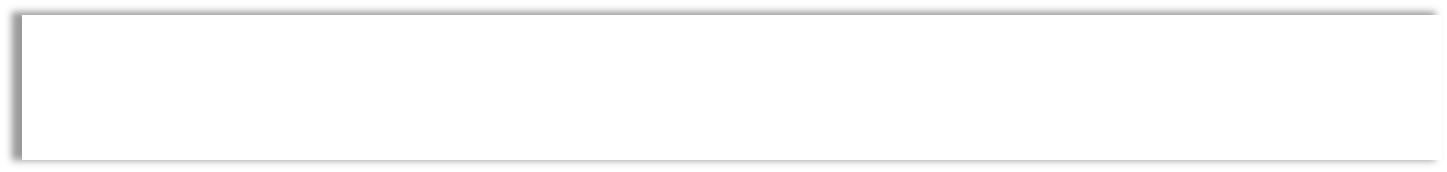 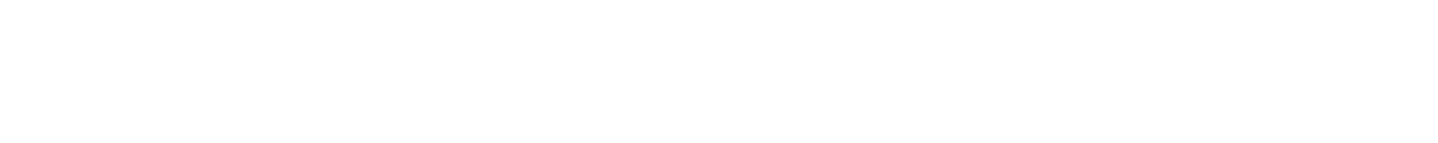 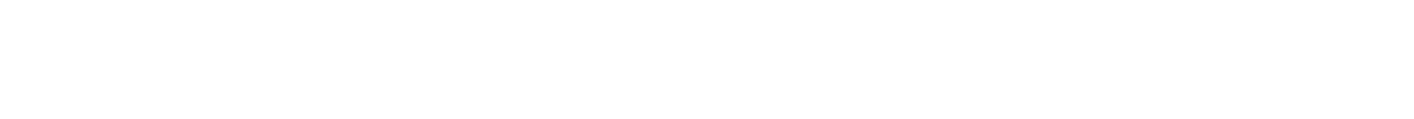 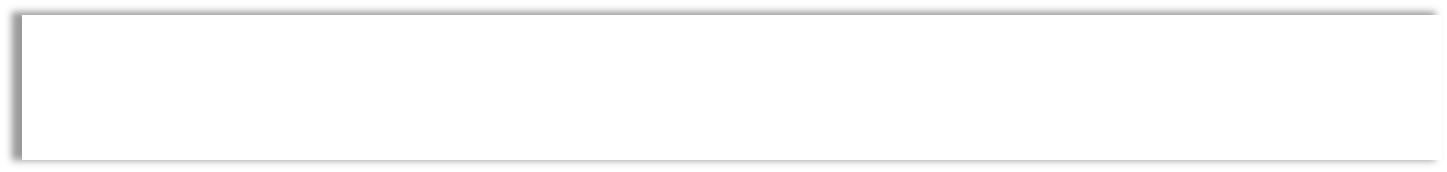 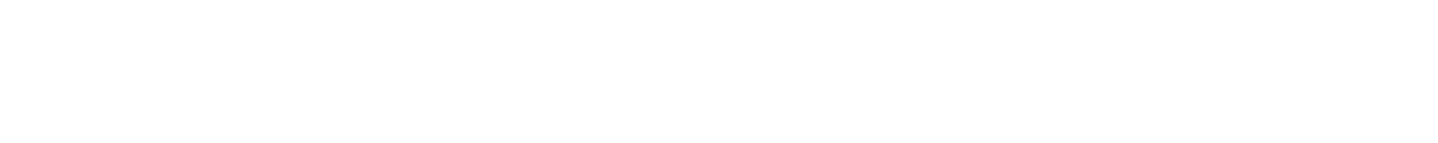 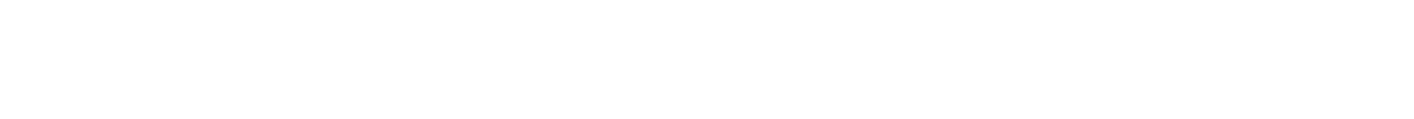 15 N. California Avenue, Atlantic City, NJ 08401609-345-0648 (Phone) 609-344-6735 (Fax)Please explain the reason, in detail, for your decision.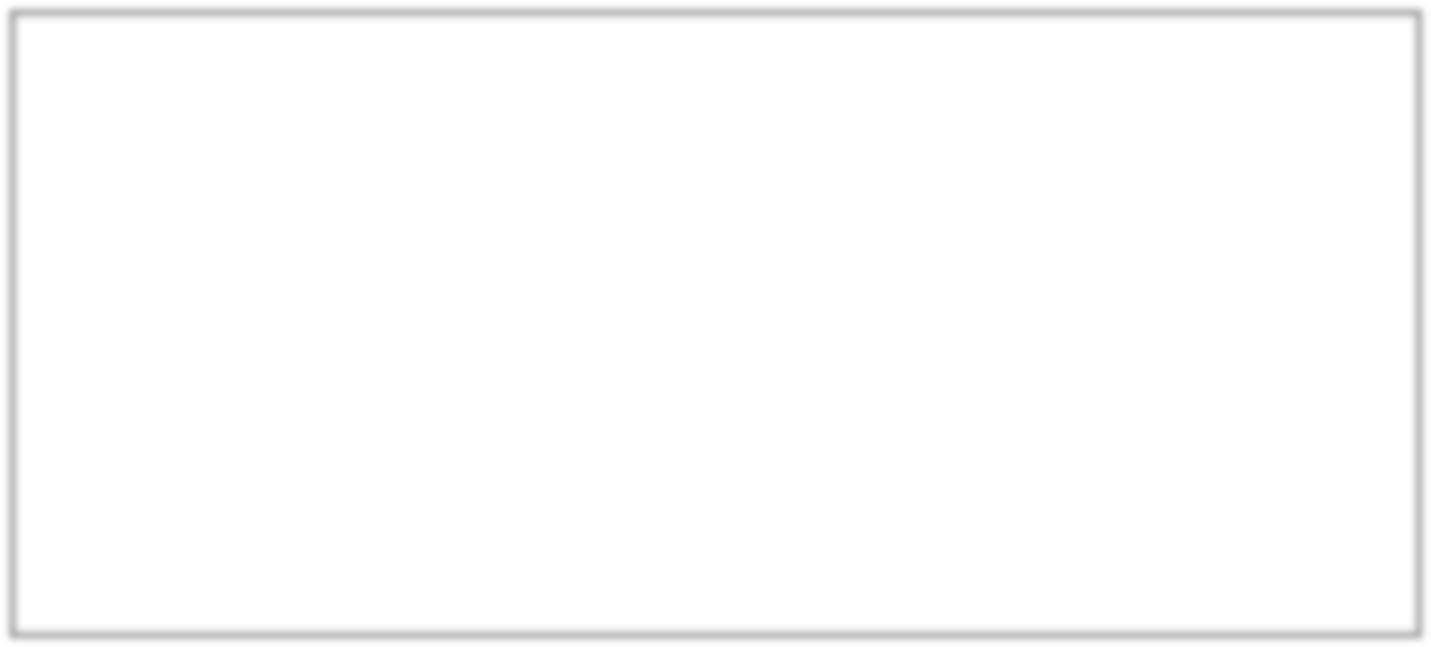 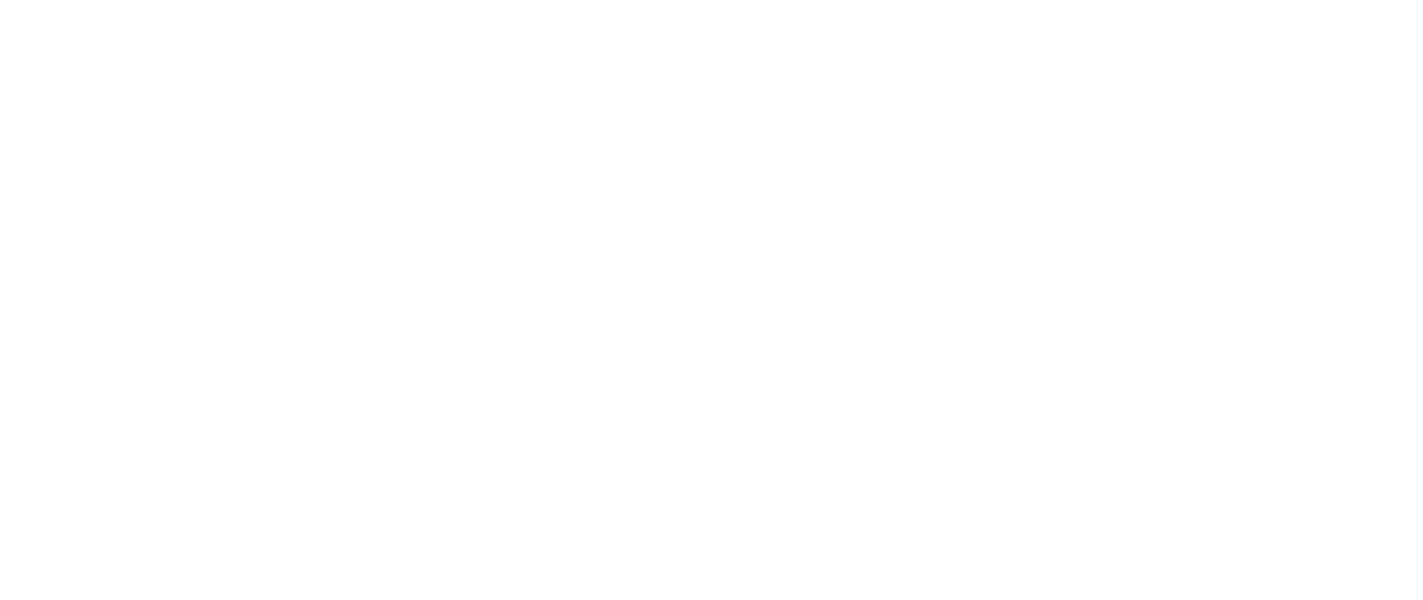 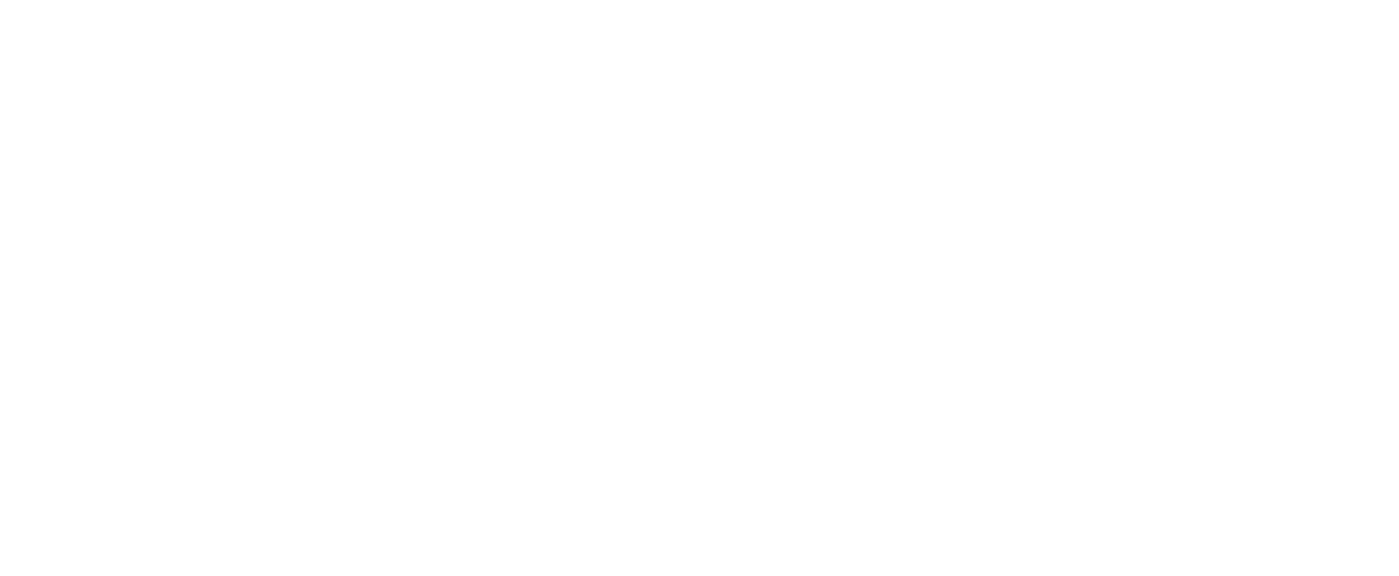 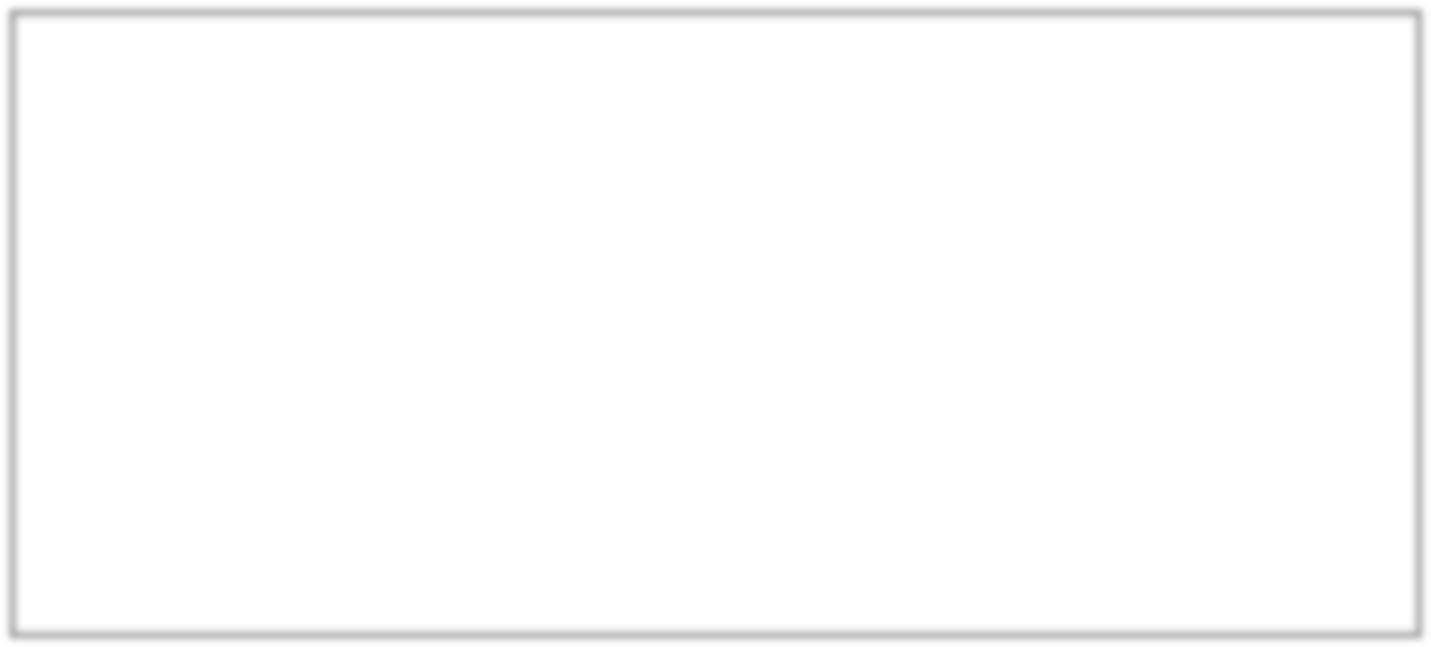 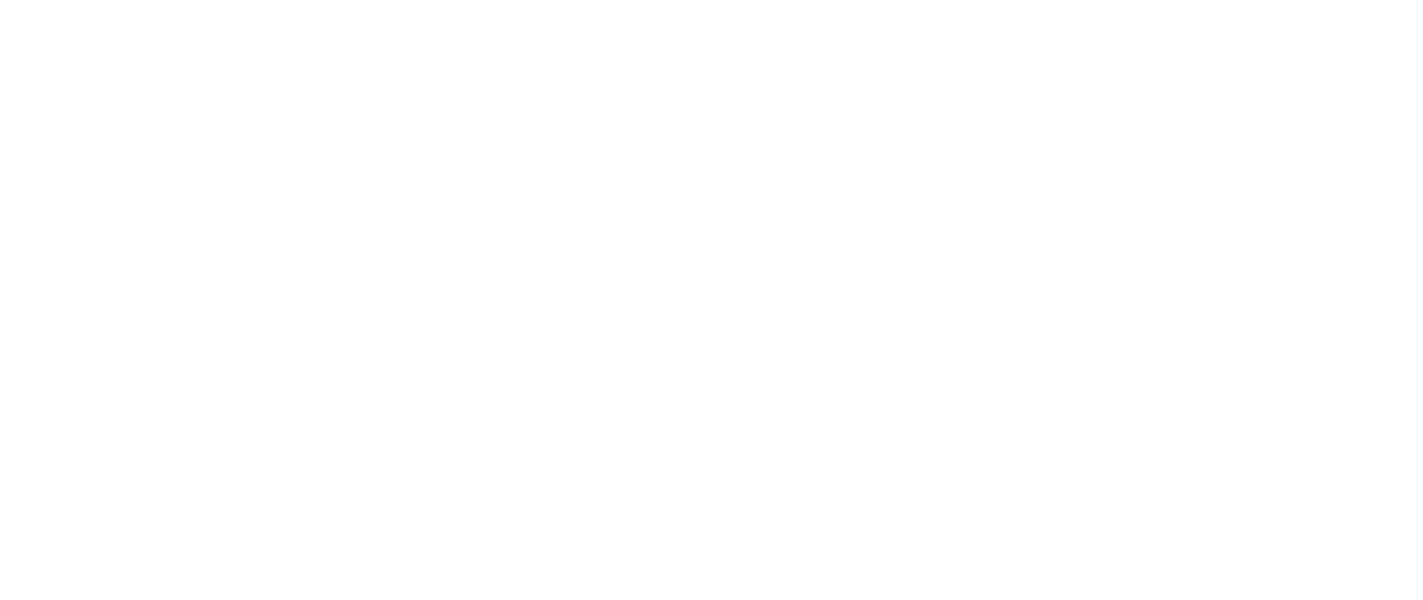 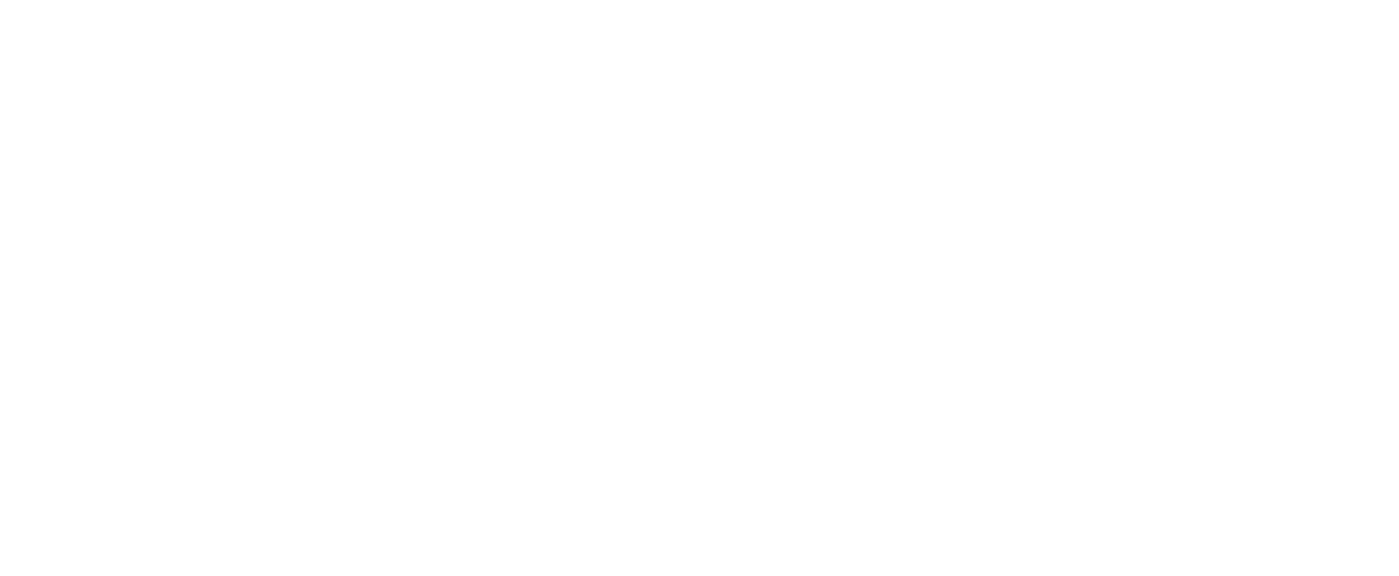  	_ 	_ 	Parent Signature	DateSTUDENT INFORMATIONSTUDENT’S LAST NAMESTUDENT’S FIRST NAMEENTERING GRADESTUDENT INFORMATIONSTUDENT’S LAST NAMESTUDENT’S FIRST NAMEGRADEPARENT/GUARDIAN INFORMATIONPARENT/GUARDIAN INFORMATIONNAMECELL PHONEEMAILADDRESS